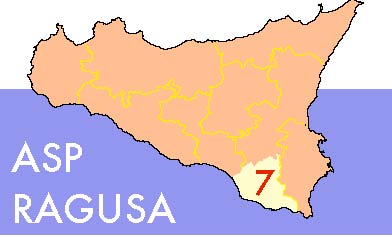 AZIENDA SANITARIA PROVINCIALE DI RAGUSAAvviso pubblico urgente per titoli e colloquio per la copertura a tempo determinato di posti di dirigente amministrativoDIRIGENTE AMMINISTRATIVOCONVOCAZIONE COLLOQUIOI Candidati sottoelencati, ammessi alla selezione in epigrafe indicata, sono convocati giorno 14/03/2019 alle ore 15,00 presso i locali della Direzione Generale dell’Asp di Ragusa, p.zza Igea, 1 per sostenere il previsto colloquio.Qualora il candidato non si presenti per sostenere il colloquio nel giorno, nell’ora e nella sede stabilita, sarà dichiarato rinunciatario alla selezione, a prescindere dalla causa dell’assenza, anche se non dipendente dalla volontà dello stesso.DIRIGENTE AAMINISTRATIVO Il presente avviso vale quale notifica agli interessati così come espressamente previsto nell’avviso di selezioneIL PRESIDENTE DELLA COMMISSIONE F.TO DOTT. VINCENZO BASTANTENOMINATIVOLUOGO  / DATA DI NASCITAASTA ANTONIOSCICLI 25/10/1960AZZARELLI IRMACATANIA 15/11/1974BELLIA SALVATORECALTAGIRONE 08/10/1971BETTO RENATOMESSINA 05/03/1960BRUNO MASSIMOPALERMO 23/03/1974CALABRESE LAURAMODICA 24/09/1969CARFI' GIANCARLORAGUSA 13/09/1964CARUSO ILENIAMODICA 21/04/1975CASTELLO LAURARAGUSA 03/06/1967CELI GIUSEPPINAMESSINA 04/07/1965CENTORBI MASSIMILIANOCALTANISSETTA 13/09/1972CICERO MASSIMOISPICA 25/09/1968CIVELLO TAMARASCICLI 12/08/1975CONTE ANGELINACATANIA 05/04/1958D'ACQUISTO ALESSANDROPALERMO 24/05/1972DI PIETRO AGATAMESSINA 17/04/1963DIGIACOMO MICHELECOMISO 13/10/1977FAZZINO SANTAMODICA 24/08/1954GIAMMANCO RICCARDOPALERMO 14/05/1967LA TERRA ROSSELLARAGUSA 18/07/1984LELLO FLAVIAMESSINA 02/07/1974LEONE CECILIA MARIA CARMELAVITTORIA 21/04/1962LICITRA LAURARAGUSA 22/01/1980MACCARONE ANGELOMESSINA 30/05/1980MAURO GIUSEPPERAGUSA 01/01/1971MIGLIORE GIUSEPPEVITTORIA 25/01/1966MINGRINO SALVATORE ALESSANDROENNA 29/05/1966NICOLETTI ANGELOENNA 30/08/1969PICCIONE VINCENZARAGUSA 30/03/63PILATO NICOLINACALTANISSETTA 29/10/1967PINELLI RITARAGUSA 20/06/1963RICCI MARINELLARAGUSA 10/06/1963SCHIFITTO LUIGICATANIA 20/07/1978VIRZI' ROBERTOPALERMO 26/07/1975